Smlouva o poradenských a odborných službáchuzavřená dle § 1746 odst. 2 zákona č. 89/2012 Sb., občanského zákoníku (dále jen ..občanský zákoník“)č. objednatele: 	č. poskytovatele: SML/10225/2022Výzkumný Ústav Železniční, a. s. (dále také „VUZ“)Novodvorská 1698/138b, 142 01 Praha 4, Braník,IČ :	272 57 258,DIČ: CZ 272 57 258,Bankovní spojení: Komerční banka, a. s. Praha 1,Číslo účtu: 13806-011/0100,Zastoupen: Ing. Martinem Bělčíkem, předsedou představenstva, a Ing. Ondřejem Fantou, Ph.D., členem představenstva(dále jen jako „objednatel“ na straně jedné) aCentrum dopravního výzkumu, v. v. i. (dále také „CDV“) se sídlem Líšeňská 2657/33a, 636 00 BrnoIČ:44994575DIČ: CZ44994575zapsána v rejstříku veřejných výzkumných institucí vedeném MŠMTBankovní spojení:	Komerční banka, a. s.Číslo účtu:	100736621/0100Zastoupena Ing. Jindřichem Fričem, Ph.D., ředitelem(dále jen jako „poskytovatel“ na straně druhé)uzavírají níže uvedeného dne, měsíce a roku podle § 1746 odst. 2 zák. č. 89/2012 Sb., občanský zákoník, ve znění pozdějších předpisů (dále jen „OZ“), tutosmlouvu (dále jen „smlouva“):Předmět smlouvyPoskytovatel se touto smlouvou zavazuje poskytnout objednateli poradenské a odborné služby, specifikované v čl. 1.2. této smlouvy včetně písemných výstupů, specifikovaných v čl. 1.3. této smlouvy. Objednatel se zavazuje za tyto služby, poskytnuté bez vad, zaplatit poskytovateli cenu, která je sjednána v čl. 3. této smlouvy.Poskytované poradenské a odborné služby:Podíl na definování metodiky pro výběr tratí a následná identifikace potenciálně vhodných železničních tratí ČR pro nasazení vodíkových vlaků.Doplnění, případná redukce parametrů navržené metodiky.Zhodnocení vybraných tratí, případný návrh na doplnění nebo redukci zvolených tratí, které splňují parametry metodiky. Výběr 15-20 nejvhodnějších tratí dle posouzení poskytovatele.Podíl na zajištění podkladů umožňujících zhodnocení železničních tratí dle zadání norského člena konsorcia SINTEF (konkrétní rozsah bude dohodnut mezi CDV a VUZ v průběhu řešení projektu).Účast zástupců poskytovatele na pracovních schůzkách řešitelského konsorcia - po přímém vyzvání ze strany VUZ v předpokládaném rozsahu alespoň 4 jednání/rok.Konzultační služby související s předmětem projektu.Výstupy:Metodika pro výběr tratí s výběrem vhodných železničních tratí ČR pro nasazení vodíkových vlaků - protokol o předání.Seznam vybraných tratí splňující parametry metodiky - protokol o předání.Předaná data pro hodnocení vybraných železničních tratí ČR (dle finální specifikace železničních tratí norského člena konsorcia SINTEF) - protokol o předání.Účast na pracovních schůzkách řešitelského konsorcia - prezenční listina.Výkaz konzultačních hodin - výkaz činnosti konzultanta.Výstupy budou předloženy vždy v datové podobě, předané kontaktní osobě na straně objednatele.Poskytovatel je povinen plnit tuto smlouvu prostřednictvím realizačního týmu, schváleného objednatelem. Seznam členů realizačního týmu poskytovatele je přílohou č. 1 této smlouvy. Jakákoli změna realizačního týmu podléhá předchozímu písemnému schválení objednatelem.Termín a místo plněníSmluvní strany se dohodly, že služby budou poskytovány průběžně v období ode dne účinnosti této smlouvy do 30.4.2024.Harmonogram plnění smlouvy bude průběžně aktualizován dle potřeb realizace projektu.Místem plnění je Brno, Praha.Cena služeb, platební podmínkyCena služeb dle této smlouvy byla stanovena dohodou smluvních stran a bude odpovídat počtu odpracovaných hodin Poskytovatele při hodinové sazbě: 990,-Kč/ hod. bez DPH. Smluvní strany se současně dohodly, že celková cena služeb nesmí přesáhnout úhrnnou částku 500.000,-Kč (slovy: pět set tisíc korun českých) bez DPH, nedohodnou-li se smluvní strany dle článku 3.3. této smlouvy jinak.V ceně jsou zahrnuty veškeré náklady poskytovatele nutné k poskytnutí služeb dle této smlouvy, které poskytovatel mohl nebo měl před podpisem této smlouvy při vynaložení veškeré odborné péče předpokládat. Považuje se za cenu dle rozpočtu ve smyslu ust. § 2620 OZ a byla sjednána jako maximální a nepřekročitelná.Všechny vícepráce nad rámec očekávaného rozsahu služeb, uvedeného včl. 1 (Předmět díla) této smlouvy, musí předem písemně odsouhlasit objednatel. Pokud budou vícepráce poskytovatelem realizovány bez předchozího písemného souhlasu objednatele, má se zato, že tyto práce byly již zahrnuty v původním předmětu a rozsahu služeb a jejich cena byla zahrnuta do ceny, uvedené v čl. 3.1. této smlouvy.K ceně, uvedené včl. 3.1. této smlouvy, bude připočtena DPH v procentní sazbě, odpovídající zákonné úpravě účinné ke dni uskutečnění zdanitelného plnění.Cena služeb bude poskytovateli zaplacena na základě vystavených faktur, a to vždy po odpracovaném kvartálu, které je poskytovatel oprávněn vystavit po poskytnutí služeb uvedených v čl. 1.2. této smlouvy v rozsahu uvedeném na přehledu odpracovaných hodin dle Přílohy č. 2 této smlouvy, který bude odsouhlasen zástupci objednatele. Konečné poskytnutí veškerých služeb a jejich předání (kompletní a bezvadné výstupy uvedené v čl. 1.3. této smlouvy) bude dokladováno písemným potvrzením objednatele. Předání finálních výstupů bude dokladováno oboustranně podepsanými předávacími protokoly, ve kterých smluvní strany uvedou i soupis vad a nedodělků, pokud je bude předávané plnění obsahovat; v takovém případě bude protokol obsahovat i lhůty k jejich odstranění. Nebude- li lhůta výslovně sjednána, činí 10 kalendářních dnů od podpisu protokolu. Pokud objednatel odmítne konečné výstupy převzít, je povinen do protokolu uvést zdůvodnění nepřevzetí. Objednatel není povinen od poskytovatele převzít výstupy ani jejich část s podstatnými vadami.Splatnost faktur činí 30 dnů od doručení objednateli.Faktury musí obsahovat veškeré náležitosti daňového dokladu ve smyslu platných právních předpisů, v textu bude uvedeno číslo smlouvy objednatele, musí k ní být přiložen přehled odpracovaných hodin a v případě konečné faktury musí být přiloženo písemné potvrzení objednatele o poskytnutí služeb a objednatelem podepsané předávací protokoly, potvrzující řádné předání všech výstupů spolu s objednatelem podepsaným zápisem o odstranění vad, pokud je některý předávaný výstup obsahoval. V případě, že daňový doklad nebude obsahovat veškeré povinné náležitosti, případně bude obsahovat neúplné či chybné údaje, nebo k němu nebude přiloženo objednatelem podepsané potvrzení o poskytnutí služeb a podepsaný předávací protokol/zápis o odstranění vad, zavazuje se poskytovatel daňový doklad opravit nebo k němu doplnit chybějící přílohy, a opravený či doplněný zaslat na e- mailovou adresu objednatele, přičemž nová lhůta splatnosti faktury v délce 30 dnů počne běžet teprve po doručení opravené faktury. Objednatel souhlasí se zasláním faktur elektronicky na e-mailové adresy: xxxxxxxPráva a povinnosti smluvních stranPovinnosti Poskytovatele:provádět služby řádně, včas, v požadované kvalitě, v souladu s obecně závaznými předpisy, pokyny objednatele, obsahem poskytnutých informací a materiálů, bez faktických a právních vad, profesionálním způsobem v souladu s obecně přijímanými standardy v daném oboru;provádět služby objektivním, nestranným způsobem, neovlivněným jakýmkoliv konkrétním jiným obchodním zájmem poskytovatele či kohokoliv z jeho zaměstnanců či jiných osob, které k plnění použije, bez návaznosti na obdržení jakýchkoli odměn ve spojitosti s plněním předmětu Smlouvy od jiné strany, než je objednatel;podklady, předané objednatelem, použít pouze a výlučně jen pro plnění předmětu smlouvy s výjimkou publikační činnosti s předchozím písemným souhlasem objednatele;neposkytnout doplněnou metodiku ani žádný z výstupů jakékoli třetí osobě po dobu trvání projektu a tří let po jeho ukončení bez předchozího písemného souhlasu objednatele;umožnit objednateli průběžnou kontrolu plnění smlouvy a na základě jeho žádosti pravdivě informovat objednatele o dosažených výsledcích.Povinnosti objednatele:za řádně poskytnuté služby zaplatit poskytovateli cenu způsobem, který byl mezi smluvními stranami ujednán v této smlouvě;poskytovat poskytovateli nezbytnou součinnost, kterou po něm lze spravedlivě požadovat pro řádné plnění předmětu smlouvy;potvrdit provedení řádně provedených služeb, převzít řádně provedené výstupy a podepsat příslušné předávací protokoly, to vše bez zbytečného odkladu.Smluvní strany se zavazují vzájemně spolupracovat a poskytovat si veškeré informace potřebné pro řádné splnění povinností dle této smlouvy. Každá smluvní strana je povinna informovat druhou smluvní stranu o veškerých skutečnostech, které jsou nebo mohou být důležité pro řádné plnění této smlouvy.Obě smluvní strany jsou povinny zachovávat mlčenlivost ve věcech souvisejících s touto smlouvou a jejím plněním, včetně jejího obsahu; tyto informace jsou důvěrné a jsou předmětem obchodního tajemství. Obě smluvní strany se zavazují, že tyto informace neposkytnou třetí straně a nepoužijí je k jinému účelu než pro plnění této smlouvy. Pro vyloučení pochybností smluvní strany stanoví, že porušením povinnosti zachovávat mlčenlivost není, jestliže objednatel sdělí jakoukoli informaci související s touto smlouvou nebo jejím plnění z důvodu plnění smluvní či zákonné povinnosti.Poskytovatel se zavazuje nedat do zástavy a nepostoupit své pohledávky a závazky plynoucí z této smlouvy třetím osobám bez předchozího písemného souhlasu objednatele.Poskytovatel šije vědom skutečnosti, že služby jsou poskytovány v souvislosti s projektem TOO1000324 - Regionální vodíkové vlaky na českých železnicích, na který byla poskytnuta dotace Technologickou agenturou ČR. Poskytovatel potvrzuje, že byl seznámen s konsorciální smlouvou z 23. prosince 2020, uzavřenou mezi řešiteli tohoto projektu, a smlouvou o poskytnutí podpory ze dne 4.2.2021. Poskytovatel se zavazuje při plnění smlouvy dodržovat všechny podmínky, obsažené v těchto dokumentech.Vady poskytovaných plněníV případě zjištění vad budou smluvní strany postupovat dle příslušných ustanovení OZ.Poskytovatel je povinen okamžitě a bezúplatně odstranit oprávněně vytknutou závadu na službách či výstupech bez zbytečného odkladu, nejpozději do 3 dnů od nahlášení vady.Na nekvalitní provedení služby či výstupů bude poskytovatel upozorněn písemně, přičemž postačí e-mailové upozornění odeslané na e-mailovou adresu poskytovatele: jan.perutka@cdv.czSmluvní sankceV případě prodlení s poskytováním služeb, dokončením výstupů, a/nebo prodlení s odstraněním záruční vady, a/nebo prodlení s odstraněním vady při předání, je poskytovatel povinen zaplatit objednateli smluvní pokutu ve výši 0,1% z celkové ceny, sjednané v čl. 3.1. této smlouvy, za každý den prodlení.V případě porušení povinnosti, uvedené v čl. 4.1.4. této smlouvy, je poskytovatel povinen zaplatit objednateli smluvní pokutu ve výši 50 000,- Kč za každé jednotlivé porušení.V případě porušení povinností, uvedených v čl. 4.4. této smlouvy, je porušující strana povinna zaplatit druhé smluvní straně smluvní pokutu ve výši 10 000,- Kč za každé jednotlivé porušení.V případě, že poskytovatel postoupí nebo dá do zástavy jakoukoliv pohledávku vzniklou na základě této smlouvy bez předchozího písemného souhlasu objednatele, má objednatel nárok na smluvní pokutu ve výši 20% z hodnoty postoupené či zastavené pohledávky, a to i v případě, že by se takové postoupení pohledávky ukázalo jako neplatné.Uhrazení jakékoliv smluvní pokuty nemá vliv na povinnost smluvní strany nahradit druhé straně škodu ve výši, která překračuje smluvní pokutu.Smluvní pokuty jsou splatné do deseti (10) dnů od doručení výzvy k jejich úhradě.Smluvní strany prohlašují, že výši smluvních pokut považují za přiměřenou ve vztahu k povinnostem, k jejichž plnění se vztahují.Zpracování a ochrana osobních údajůV případě, že v souvislosti s touto Smlouvou dochází ke zpracovávání osobních údajů, jsou tyto zpracovávány v souladu s platnými právními předpisy, které upravují ochranu a zpracování osobních údajů, zejména s nařízením Evropského parlamentu a Rady (EU) č. 2016/679 ze dne 27.4.2016 o ochraně fyzických osob v souvislosti se zpracováním osobních údajů a o volném pohybu těchto údajů a o zrušení směrnice 95/46/ES (obecné nařízení o ochraně osobních údajů, dále jen „Nařízení“) a zák. č. 110/2019 Sb. o zpracování osobních údajů. Objednatel je dle Nařízení správcem osobních údajů. Podrobnosti ke zpracování osobních údajů (účel zpracování, doba zpracování, práva subjektu údajů apod.) jsou uvedeny v PRIVACY POLICY (zásady ochrany osobních údajů), které jsou dostupné na: www.cdvuz.cz/store/Zasady ochrany osobních udaju.pdfPoskytovatel výslovně prohlašuje, že se s obsahem PRIVACY POLICY (zásadami ochrany osobních údajů) před podpisem této Smlouvy seznámil a souhlasí s nimi.Komunikace smluvních stranKontaktní osoby, adresy či telefonické spojení mohou být měněny jednostranným písemným oznámením adresovaným druhé smluvní straně s tím, že takováto změna se stane účinnou uplynutím 2 pracovních dnů od doručení takového oznámení, není-li v oznámení stanoveno datum pozdější. Kontaktní osoby nejsou oprávněny činit jakékoli právní jednání směřující ke změně nebo ukončení smlouvy, není-li kontaktní osobou statutární orgán nebo prokurista příslušné smluvní strany.Kontaktní osobou na straně objednatele je xxxxxxxx., tel. xxxxx, email: xxxxxxxxxx. Kontaktní osobou na straně poskytovatele je xxxxxxx, tel. +xxxxxxx, email: xxxxxxx.Závěrečná ustanoveníTato smlouva může být změněna dohodou obou smluvních stran. Veškeré změny nebo doplnění této smlouvy musí být učiněny formou písemného dodatku podepsaného oprávněnými zástupci obou smluvních stran, jinak je taková změna nebo doplnění smlouvy neplatné, přičemž pro vyloučení pochybností smluvní strany konstatují, že písemná forma není zachována při právním jednání učiněném elektronickými nebo technickými prostředky ve smyslu ust. § 562 občanského zákoníku; za písemnou formu se považuje pouze forma listinná. Jakékoliv jednání předvídané v této smlouvě musí být učiněno, není-li ve smlouvě výslovně stanoveno jinak, písemně v listinné podobě a musí být s vyloučením ust. § 566 občanského zákoníku řádně podepsané oprávněnými osobami. Jakékoliv jiné jednání včetně e- mailové korespondence je bez právního významu, není-li ve smlouvě výslovně stanoveno jinak.Smlouva nabývá platnosti podpisem obou smluvních stran a účinnosti dnem zveřejnění v registru smluv.Právní vztahy a podmínky neupravené touto smlouvou se řídí příslušnými ustanoveními OZ v platném znění.Poskytovatel na sebe bere nebezpečí změny okolností ve smyslu ust. § 1765 odst. 2 OZ.Tato smlouva podléhá povinnosti zveřejnění dle zákona č. 340/2015 Sb., o zvláštních podmínkách účinnosti některých smluv, uveřejňování těchto smluv a o registru smluv (zákon o registru smluv), ve znění pozdějších předpisů. Smluvní strany výslovně prohlašují, že údaje a další skutečnosti uvedené v této smlouvě včetně jejích příloh, vyjma částí výslovně označených ve smyslu následujícího odstavce této dohody, nepovažují zaobchodní tajemství ve smyslu ustanovení § 504 zákona č. 89/2012 Sb., občanský zákoník, ve znění pozdějších předpisů (dále jen „obchodní tajemství“), a že se nejedná ani o informace, které nemohou být v registru smluv uveřejněny na základě ustanovení § 3 odst. 1 zákona č. 340/2015 Sb. v platném znění.Osoby podepisující tuto smlouvu prohlašují, že jsou osobami oprávněnými.Tato smlouvaje vypracována ve dvou shodných vyhotoveních s platností originálu, z nichž každá smluvní strana obdrží jeden výtisk.Přílohy:Příloha č. 1 - Seznam členů realizačního týmu poskytovatelePříloha č. 2 - Vzor přehledu odpracovaných hodinPříloha č 1 - Seznam členů realizačního týmu poskytovateleSeznam členů realizačního týmu poskytovatele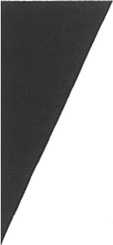 PRACOVNÍ VÝKAZ[Počet odpracovaných hodin související s projektem	| 0,00Poznámka:Název projektuNázev subjektuČíslo projektuRegionální vodíkové vlaky na českých železnicíchCentrum dopravního výzkumu, v. v. i.T001000324Seznam členů realizačního týmu poskytovateleSeznam členů realizačního týmu poskytovateleSeznam členů realizačního týmu poskytovatelePoř.Jméno a PříjmeníPopis činností a zapojení osoby poskytovatele1.xxxxxxxSpoluúčast na zpracování metodiky pro výběr trati, zhodonoceni vytipovaných trati a návrh dalších, zajištěni vybraných podkladu, účast na jednáni2.xxxxxxSpoluúčast na zpracováni metodiky pro výběr tratí, zhodonoceni vytipovaných trati a návrh dalších, zajištění vybraných podkladů, účast na jednáni3.xxxxSpoluúčast na zpracování metodiky pro výběr tratí, zhodonoceni vytipovaných tratí a návrh dalších, zajištění vybraných podkladů, účast na jednáni4.5.6.Název projektuNázev subjektuČíslo projektuRegionální vodíkové vlaky na českých železnicíchCentrum dopravního výzkumu, v. v. í.T001000324Jméno a příjmení pracovníkaVykazovaný měsíc a rok (období)Přehled činností vykonaných pro projektPřehled činností vykonaných pro projektPřehled činností vykonaných pro projektPřehled činností vykonaných pro projektDen v měsíciTaskPopis činností včetně průběžných výstupů práce za daný měsícPočet hodin1.2.3.4.5.6.7.8.9.10.11.12.13.14.15.16.17.18.19.20.21.22.23.24.25.26.27.28.29.30.31.DatumJméno a příjmení, titulFunkcePodpisVypracoval za poskytovatele:Schválil za objednatele: